Приложение к программе «Край, в котором я живу»№Этап СодержаниеСкриншотСкриншотСкриншотСкриншотСкриншотСкриншотСкриншот1Знакомство с правилами работыСтраница сайтаhttps://kraeveds.wixsite.com/mykrayrodnoy/vvedenie  Начинаем работу в данной программе со знакомства, что такое веб-квест. На странице 1 поясняем перевод этого слова.В переводе с английского web -сеть, паутина; quest – поиск, путешествия.Веб-квест – это задание c элементами ролевой игры, для выполнения которого используются информационные ресурсы ИнтернетаНа страницах 2 и 3 дана информация о целях квеста и задачах, плане работы.Необходимо обратить внимание, что:1. Веб-квест - это не соревнование, не конкурс,а интересная форма получения новых знаний.2. Вы - команда, каждый участник которойработает на общий результат. Ученики заполняют ответы Анкеты 1.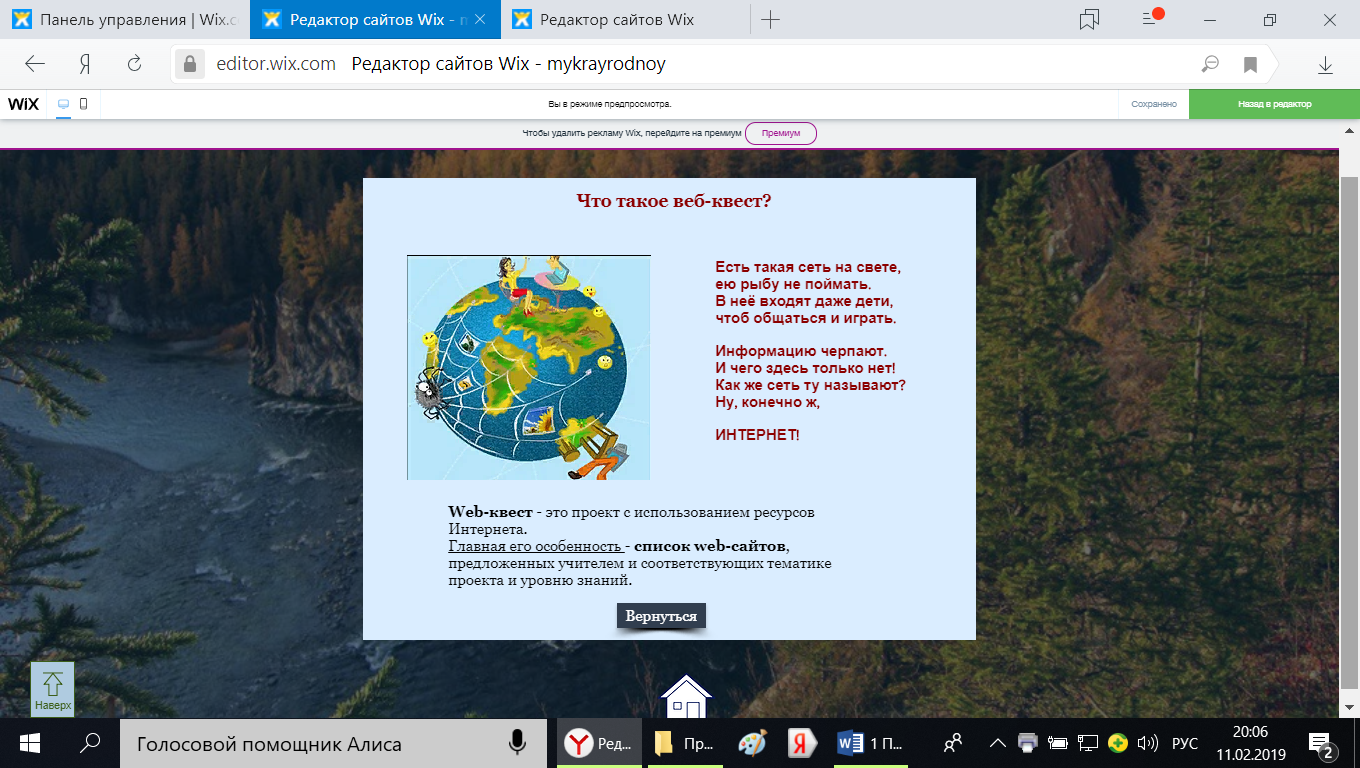 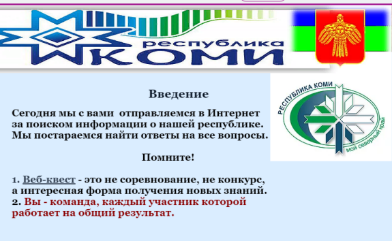 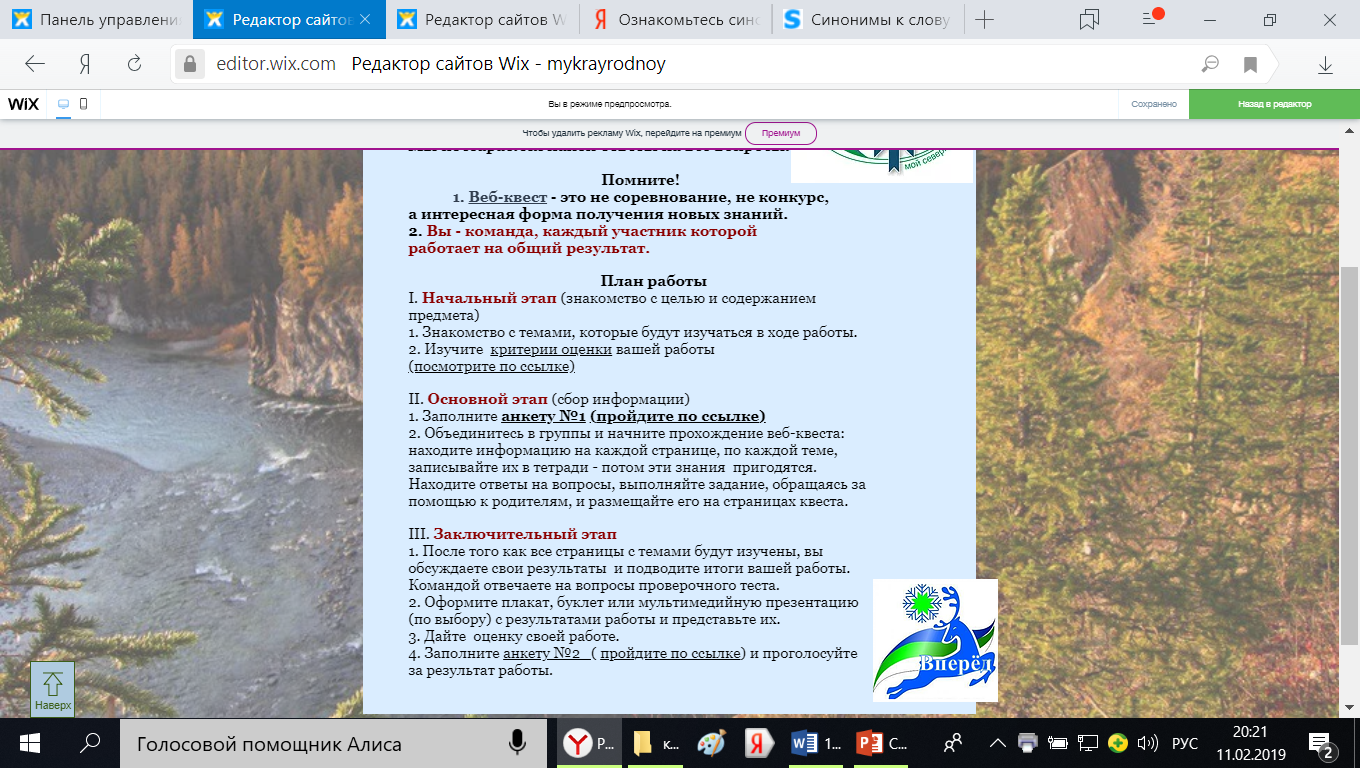 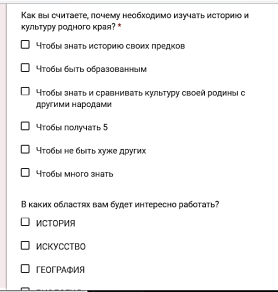 2Знакомство с темами веб-квестаСтраница сайтаhttps://kraeveds.wixsite.com/mykrayrodnoy/stranicy-veb-kvesta На странице 4 представлено содержание, перечень тем веб-квеста. Этими темами Веб-квест не ограничивается, так как многие страницы имеет подстраницы. Например,тема «Природа Республики Коми» содержит страницы- животные.- растения.- птицы.Тема «Культура Республики Коми» содержит подтемы:- фольклор.- музыка.- литература.Тема «Этнография Республики Коми» включает- ремесла и промыслы,- одежду,- национальные блюда.Дополнительная информация открывается по гиперссылкам.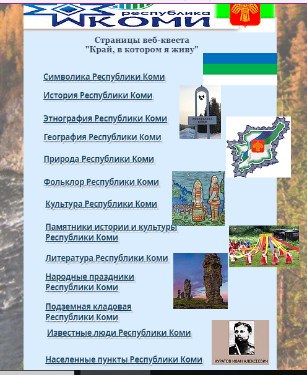 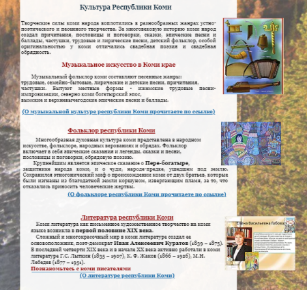 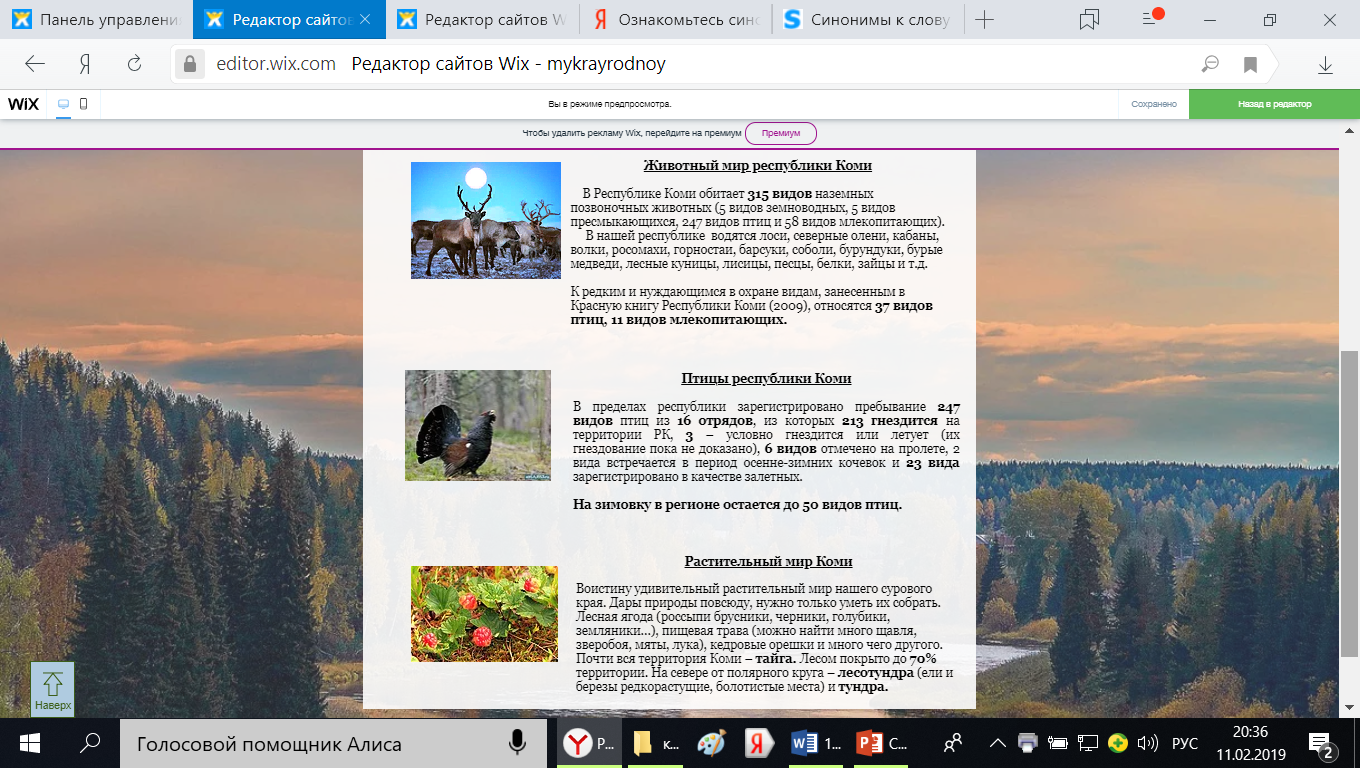 3Символика Республики КомиСтраница сайтаhttps://kraeveds.wixsite.com/mykrayrodnoy/simvolika Тема в Программе звучит «Под защитой золотой птицы». К этой теме был подобран материал о символах нашей республики, к которым относятся Герб, Гимн и Флаг.На странице квеста предложен материал: история создания, авторство, значение.Разместили на странице и аудиозапись ГимнаПо ссылкам можно перейти на веб-страницы и узнать значение цвета, деталей, форм Гербов.Задание, предложенное ученикам, - нарисовать Герб своей семьи, класса, школы. Цель такого задания – познакомить с правилами создания Герба и способствовать объединению ребят с их родителями.Для закрепления и проверки знаний была предложена викторина в игровой форме.   Причем у ребёнка есть подсказки – можно открыть буквы. Следовательно, задание не будет вызывать дискомфорт.Тема в Программе звучит «Под защитой золотой птицы». К этой теме был подобран материал о символах нашей республики, к которым относятся Герб, Гимн и Флаг.На странице квеста предложен материал: история создания, авторство, значение.Разместили на странице и аудиозапись ГимнаПо ссылкам можно перейти на веб-страницы и узнать значение цвета, деталей, форм Гербов.Задание, предложенное ученикам, - нарисовать Герб своей семьи, класса, школы. Цель такого задания – познакомить с правилами создания Герба и способствовать объединению ребят с их родителями.Для закрепления и проверки знаний была предложена викторина в игровой форме.   Причем у ребёнка есть подсказки – можно открыть буквы. Следовательно, задание не будет вызывать дискомфорт.Тема в Программе звучит «Под защитой золотой птицы». К этой теме был подобран материал о символах нашей республики, к которым относятся Герб, Гимн и Флаг.На странице квеста предложен материал: история создания, авторство, значение.Разместили на странице и аудиозапись ГимнаПо ссылкам можно перейти на веб-страницы и узнать значение цвета, деталей, форм Гербов.Задание, предложенное ученикам, - нарисовать Герб своей семьи, класса, школы. Цель такого задания – познакомить с правилами создания Герба и способствовать объединению ребят с их родителями.Для закрепления и проверки знаний была предложена викторина в игровой форме.   Причем у ребёнка есть подсказки – можно открыть буквы. Следовательно, задание не будет вызывать дискомфорт.Тема в Программе звучит «Под защитой золотой птицы». К этой теме был подобран материал о символах нашей республики, к которым относятся Герб, Гимн и Флаг.На странице квеста предложен материал: история создания, авторство, значение.Разместили на странице и аудиозапись ГимнаПо ссылкам можно перейти на веб-страницы и узнать значение цвета, деталей, форм Гербов.Задание, предложенное ученикам, - нарисовать Герб своей семьи, класса, школы. Цель такого задания – познакомить с правилами создания Герба и способствовать объединению ребят с их родителями.Для закрепления и проверки знаний была предложена викторина в игровой форме.   Причем у ребёнка есть подсказки – можно открыть буквы. Следовательно, задание не будет вызывать дискомфорт.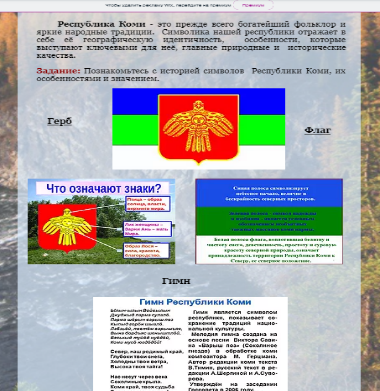 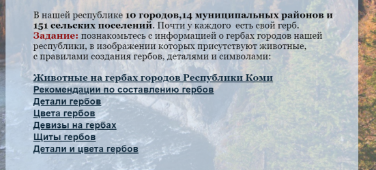 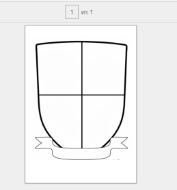 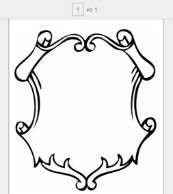 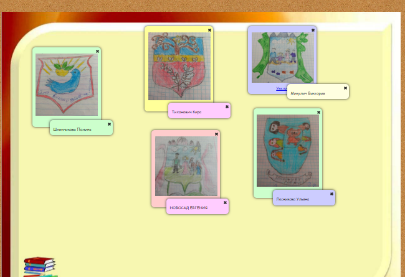 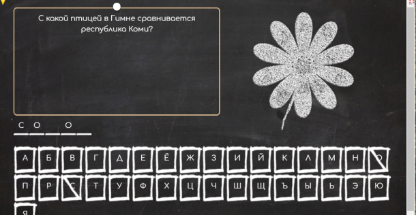 4История Республики КомиСтраница сайтаhttps://kraeveds.wixsite.com/mykrayrodnoy/istoriya  Тема истории для учащихся 1-4 классах дается ознакомительно. Год, событие, герои того времени. Образное представление событий будет способствовать запоминанию.Предложены для знакомства основные даты истории, главное из которых образование нашей республики. К 100-летию мы и создали веб-квест.В Программе есть тема «Годы войны в нашей республике». На странице представлен интересный материал.Уникальные оленьи батальоны, сформи-рованные на территории Ижемского и Усть-Усннского районов. В них насчитывалось более 4 тыс. оленей.     Проверка знаний проходит в игровой форме – необходимо соединить даты и события. Затем программа Learningapps сама проверяет выполнение.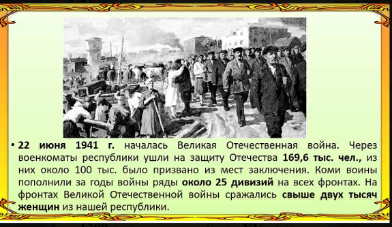 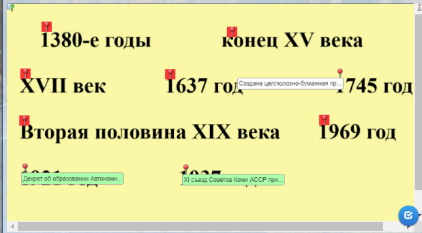 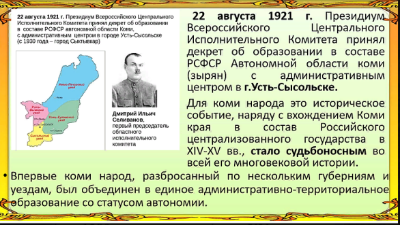 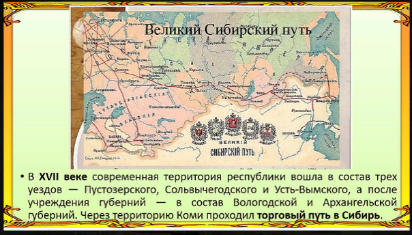 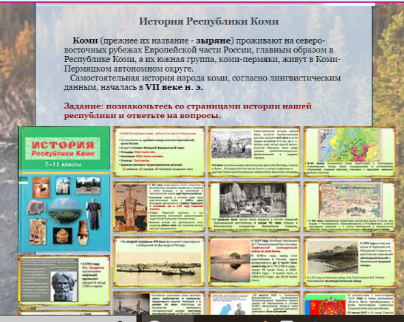 5Этнография Республики КомиСтраница сайтаhttps://kraeveds.wixsite.com/mykrayrodnoy/etnografiya  Этнография (от греч. éthnos — племя, народ) - общественная наука, изучающая культурно-бытовые особенности, быт, материальную и духовную культуру.Тем по курсу много: «Как одевались раньше?», «Народные ремёсла», «Коми орнамент». Для активного изучения их предлагаем на этой странице материал по темам:1) Традиционные ремесла народов коми.2) Народные промыслы Республики Коми.3) Национальная одежда народа коми.4) Коми орнаменты.5) Женское рукоделие.6) Еда коми народа.7) Земледелие и скотоводство жителей Коми.8) Охота и рыболовство жителей Коми.Тем много, они изучаются как в 1, так и в 4 классах. Для всех придуманы задания.Приготовьте сообщение об одном из народных промыслов.Пройдите он-лайн тест по теме «Национальный костюм»Разукрасьте шаблон рукавички коми орнаментом.Приготовьте вместе с родителями коми блюдо Этнография (от греч. éthnos — племя, народ) - общественная наука, изучающая культурно-бытовые особенности, быт, материальную и духовную культуру.Тем по курсу много: «Как одевались раньше?», «Народные ремёсла», «Коми орнамент». Для активного изучения их предлагаем на этой странице материал по темам:1) Традиционные ремесла народов коми.2) Народные промыслы Республики Коми.3) Национальная одежда народа коми.4) Коми орнаменты.5) Женское рукоделие.6) Еда коми народа.7) Земледелие и скотоводство жителей Коми.8) Охота и рыболовство жителей Коми.Тем много, они изучаются как в 1, так и в 4 классах. Для всех придуманы задания.Приготовьте сообщение об одном из народных промыслов.Пройдите он-лайн тест по теме «Национальный костюм»Разукрасьте шаблон рукавички коми орнаментом.Приготовьте вместе с родителями коми блюдо Этнография (от греч. éthnos — племя, народ) - общественная наука, изучающая культурно-бытовые особенности, быт, материальную и духовную культуру.Тем по курсу много: «Как одевались раньше?», «Народные ремёсла», «Коми орнамент». Для активного изучения их предлагаем на этой странице материал по темам:1) Традиционные ремесла народов коми.2) Народные промыслы Республики Коми.3) Национальная одежда народа коми.4) Коми орнаменты.5) Женское рукоделие.6) Еда коми народа.7) Земледелие и скотоводство жителей Коми.8) Охота и рыболовство жителей Коми.Тем много, они изучаются как в 1, так и в 4 классах. Для всех придуманы задания.Приготовьте сообщение об одном из народных промыслов.Пройдите он-лайн тест по теме «Национальный костюм»Разукрасьте шаблон рукавички коми орнаментом.Приготовьте вместе с родителями коми блюдо Этнография (от греч. éthnos — племя, народ) - общественная наука, изучающая культурно-бытовые особенности, быт, материальную и духовную культуру.Тем по курсу много: «Как одевались раньше?», «Народные ремёсла», «Коми орнамент». Для активного изучения их предлагаем на этой странице материал по темам:1) Традиционные ремесла народов коми.2) Народные промыслы Республики Коми.3) Национальная одежда народа коми.4) Коми орнаменты.5) Женское рукоделие.6) Еда коми народа.7) Земледелие и скотоводство жителей Коми.8) Охота и рыболовство жителей Коми.Тем много, они изучаются как в 1, так и в 4 классах. Для всех придуманы задания.Приготовьте сообщение об одном из народных промыслов.Пройдите он-лайн тест по теме «Национальный костюм»Разукрасьте шаблон рукавички коми орнаментом.Приготовьте вместе с родителями коми блюдо Этнография (от греч. éthnos — племя, народ) - общественная наука, изучающая культурно-бытовые особенности, быт, материальную и духовную культуру.Тем по курсу много: «Как одевались раньше?», «Народные ремёсла», «Коми орнамент». Для активного изучения их предлагаем на этой странице материал по темам:1) Традиционные ремесла народов коми.2) Народные промыслы Республики Коми.3) Национальная одежда народа коми.4) Коми орнаменты.5) Женское рукоделие.6) Еда коми народа.7) Земледелие и скотоводство жителей Коми.8) Охота и рыболовство жителей Коми.Тем много, они изучаются как в 1, так и в 4 классах. Для всех придуманы задания.Приготовьте сообщение об одном из народных промыслов.Пройдите он-лайн тест по теме «Национальный костюм»Разукрасьте шаблон рукавички коми орнаментом.Приготовьте вместе с родителями коми блюдо Этнография (от греч. éthnos — племя, народ) - общественная наука, изучающая культурно-бытовые особенности, быт, материальную и духовную культуру.Тем по курсу много: «Как одевались раньше?», «Народные ремёсла», «Коми орнамент». Для активного изучения их предлагаем на этой странице материал по темам:1) Традиционные ремесла народов коми.2) Народные промыслы Республики Коми.3) Национальная одежда народа коми.4) Коми орнаменты.5) Женское рукоделие.6) Еда коми народа.7) Земледелие и скотоводство жителей Коми.8) Охота и рыболовство жителей Коми.Тем много, они изучаются как в 1, так и в 4 классах. Для всех придуманы задания.Приготовьте сообщение об одном из народных промыслов.Пройдите он-лайн тест по теме «Национальный костюм»Разукрасьте шаблон рукавички коми орнаментом.Приготовьте вместе с родителями коми блюдо Этнография (от греч. éthnos — племя, народ) - общественная наука, изучающая культурно-бытовые особенности, быт, материальную и духовную культуру.Тем по курсу много: «Как одевались раньше?», «Народные ремёсла», «Коми орнамент». Для активного изучения их предлагаем на этой странице материал по темам:1) Традиционные ремесла народов коми.2) Народные промыслы Республики Коми.3) Национальная одежда народа коми.4) Коми орнаменты.5) Женское рукоделие.6) Еда коми народа.7) Земледелие и скотоводство жителей Коми.8) Охота и рыболовство жителей Коми.Тем много, они изучаются как в 1, так и в 4 классах. Для всех придуманы задания.Приготовьте сообщение об одном из народных промыслов.Пройдите он-лайн тест по теме «Национальный костюм»Разукрасьте шаблон рукавички коми орнаментом.Приготовьте вместе с родителями коми блюдо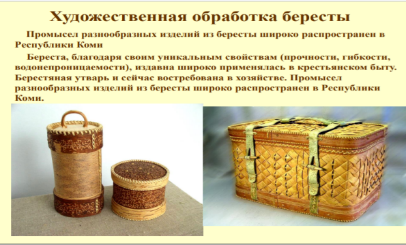 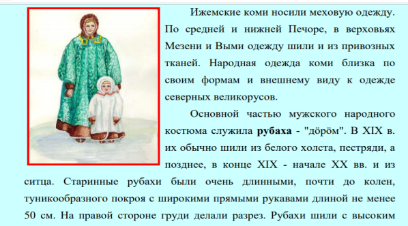 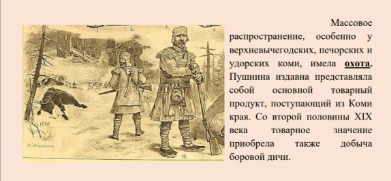 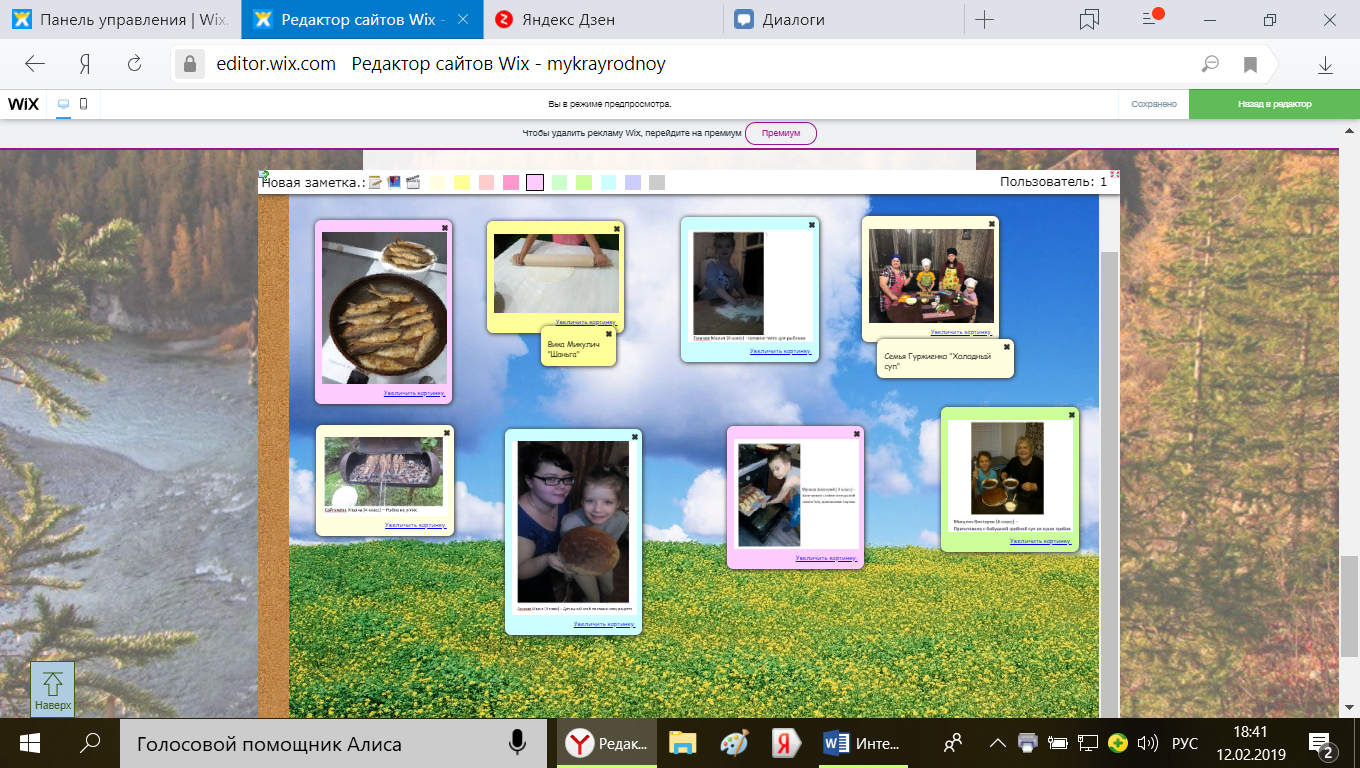 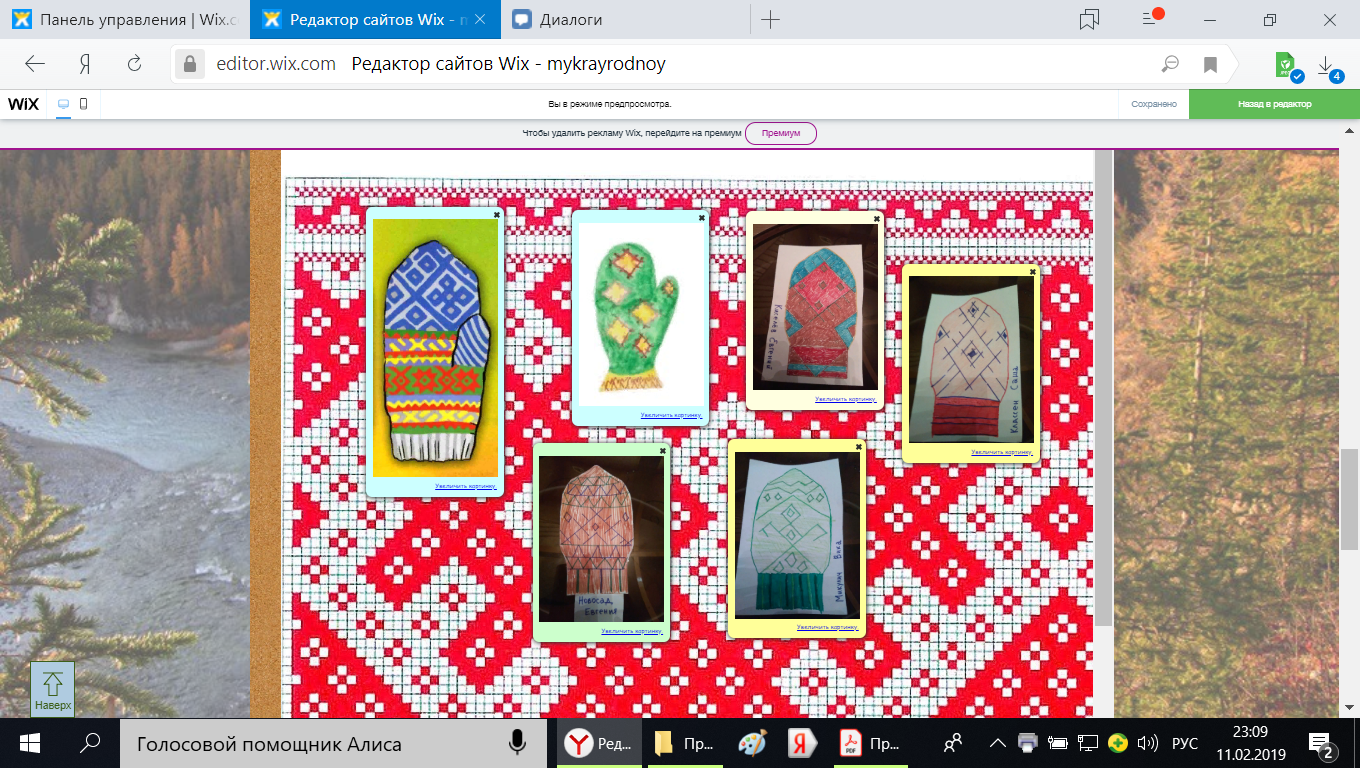 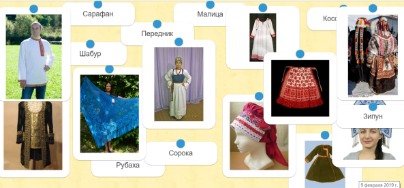 6География Республики КомиСтраница сайтаhttps://kraeveds.wixsite.com/mykrayrodnoy/geografiya Особенности географического положения и своеобразие гор, рек, озер рассматриваются на уроках по темам:«Северные реки»«Поверхность земли Коми», «Памятники природы», «Заповедные места». В Интерактивном приложениикратко представлена информация о горных рядах Приполярного, Полярного и Северного Урала, реках, озерах и болотах нашей республики. Затем для более подробного знакомства даны ссылки на веб-страницы. Ребята самостоятельно смогут познакомиться с интересными фактами.Особое внимание уделяется Столбам выветривания на плато Мань-Пупу-Нер, которые называют чудом природы.Задание на этой странице – онлайн-кроссворд.Преимущество такого задания в том, что ребята могут сами себя проверить, увидев ошибку, найти правильный ответ.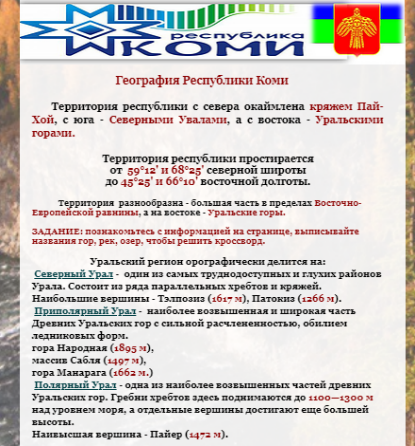 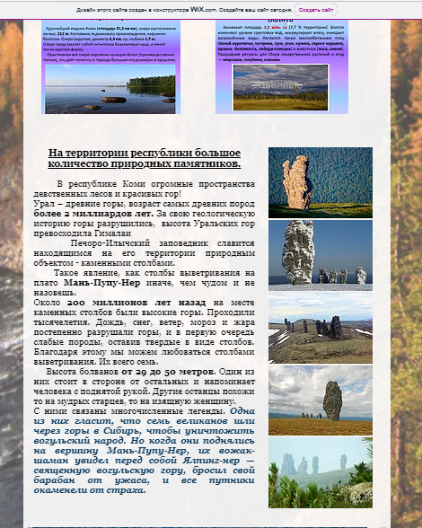 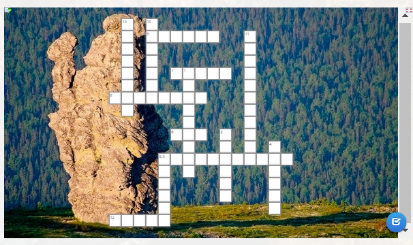 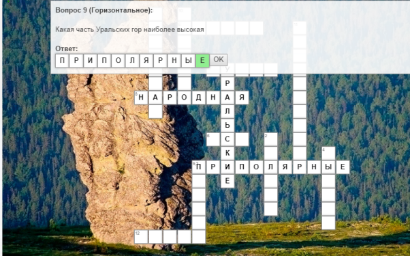 7Города республики КомиСтраница сайтаhttps://kraeveds.wixsite.com/mykrayrodnoy/goroda-respubliki  Историю, особен-ности, население и промышленность многих Республиканских городов изучают в курсе программы «Край, в котором я живу». Поэтому данную страницу квеста можно будет использовать многократно.На веб-странице представлена краткая информация о 20 населенных пунктах, дается веб-ссылка на более подробный источник.К истории каждого города подобран вопрос, например:- Какие существуют версии значения названия Койгородок?- Кто такой Иван Петрович Криволап, в честь которого названа улица в Комсомольске-на-Печоре?     После знакомства с историей городов ребята проходят тест «Города Республики Коми» (https://goo.gl/forms/AajOqMdIX79dAzY03) Еще одно – творческое задание: составить ребус с названием населенных пунктов республики. 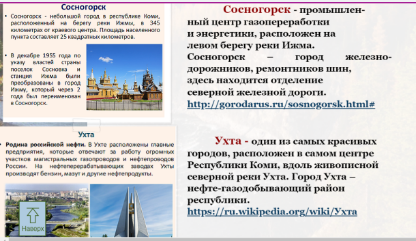 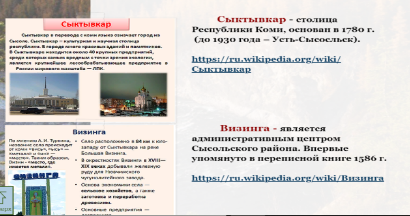 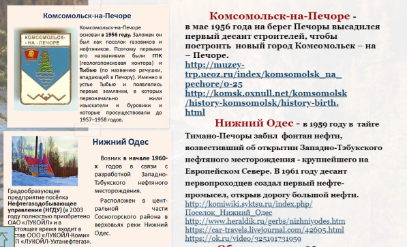 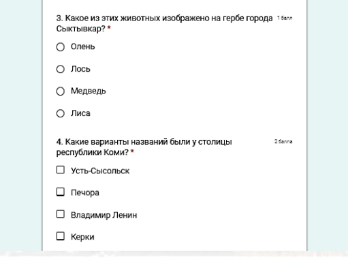 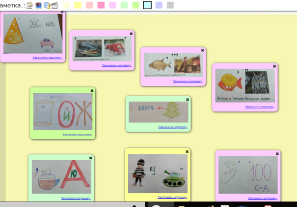 8Природа Республики КомиСтраница сайтаhttps://kraeveds.wixsite.com/mykrayrodnoy/priroda Просторы, общей площадью в 416 тысяч квадратных километров, северные лесные массивы с уникальной флорой и фауной, непоколебимые горы Урала и кристально чистые реки – это богатство Коми.Особенностям природы нашей республики уделяется огромное значение, так как любовь к родному краю должна формироваться на протяжении всего учебного периода.Работу распределили в три блока- Животные Республики Коми,- птицы,- растения. Задание:- познакомьтесь с содержанием каждой темы, обратите внимание на детали, на информацию о Красной книге республики Коми,- ответьте на вопросы,- выполните онлайн задания.Подобрать загадки про птиц и нарисовать к ним ответы.2) Решить кроссворд.3) Отгадать ребусы.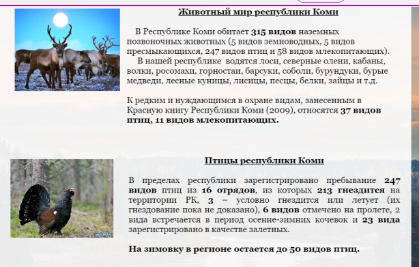 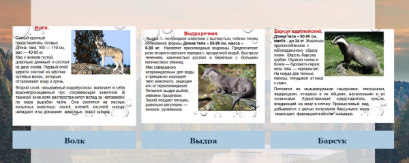 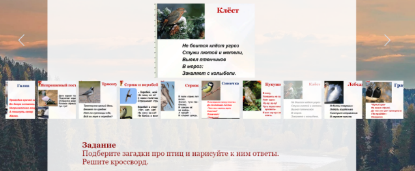 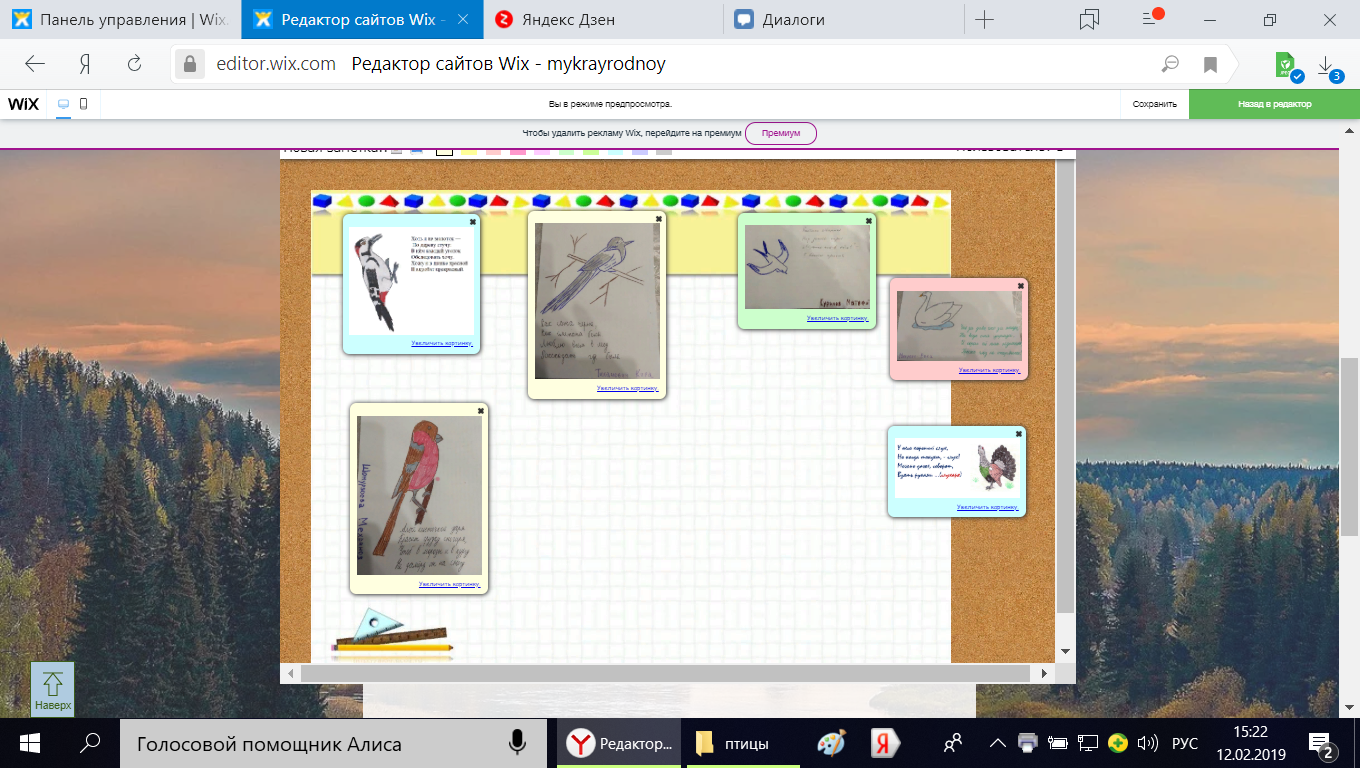 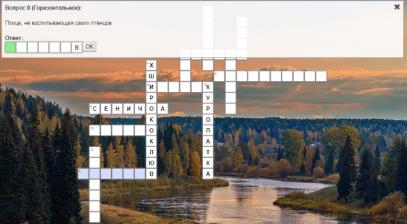 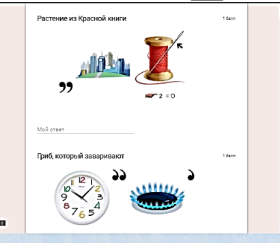 9Культура Республики КомиСтраница сайтаhttps://kraeveds.wixsite.com/mykrayrodnoy/kultura     Благодаря своему географическому положению культура Коми очень многогранна. Наш народ, поэты и писатели, художники, музыканты и художники на протяжении столетий творили шедевры.    На этой странице представлены темы:фольклор республики Коми, музыкальное искусство и литература Коми.Особое внимание фольклорным жанрам, в которых отразилась вся жизнь коми народа, его трудолюбие, его мудрость и вера в лучшее будущее. На этапе музыкального искусства также происходит знакомство народной музыкой, народными инструментами, можно послушать аудиозапись.Литература нашей республики представлена от Стефана Пермского (1372 г.) до современных: Е.В. Габовой.После знакомства с историей развития этих областей, чтения произведений и прослушивания музыкальных композиций ребята могут проверить полученные знания.    Благодаря своему географическому положению культура Коми очень многогранна. Наш народ, поэты и писатели, художники, музыканты и художники на протяжении столетий творили шедевры.    На этой странице представлены темы:фольклор республики Коми, музыкальное искусство и литература Коми.Особое внимание фольклорным жанрам, в которых отразилась вся жизнь коми народа, его трудолюбие, его мудрость и вера в лучшее будущее. На этапе музыкального искусства также происходит знакомство народной музыкой, народными инструментами, можно послушать аудиозапись.Литература нашей республики представлена от Стефана Пермского (1372 г.) до современных: Е.В. Габовой.После знакомства с историей развития этих областей, чтения произведений и прослушивания музыкальных композиций ребята могут проверить полученные знания.    Благодаря своему географическому положению культура Коми очень многогранна. Наш народ, поэты и писатели, художники, музыканты и художники на протяжении столетий творили шедевры.    На этой странице представлены темы:фольклор республики Коми, музыкальное искусство и литература Коми.Особое внимание фольклорным жанрам, в которых отразилась вся жизнь коми народа, его трудолюбие, его мудрость и вера в лучшее будущее. На этапе музыкального искусства также происходит знакомство народной музыкой, народными инструментами, можно послушать аудиозапись.Литература нашей республики представлена от Стефана Пермского (1372 г.) до современных: Е.В. Габовой.После знакомства с историей развития этих областей, чтения произведений и прослушивания музыкальных композиций ребята могут проверить полученные знания.    Благодаря своему географическому положению культура Коми очень многогранна. Наш народ, поэты и писатели, художники, музыканты и художники на протяжении столетий творили шедевры.    На этой странице представлены темы:фольклор республики Коми, музыкальное искусство и литература Коми.Особое внимание фольклорным жанрам, в которых отразилась вся жизнь коми народа, его трудолюбие, его мудрость и вера в лучшее будущее. На этапе музыкального искусства также происходит знакомство народной музыкой, народными инструментами, можно послушать аудиозапись.Литература нашей республики представлена от Стефана Пермского (1372 г.) до современных: Е.В. Габовой.После знакомства с историей развития этих областей, чтения произведений и прослушивания музыкальных композиций ребята могут проверить полученные знания.    Благодаря своему географическому положению культура Коми очень многогранна. Наш народ, поэты и писатели, художники, музыканты и художники на протяжении столетий творили шедевры.    На этой странице представлены темы:фольклор республики Коми, музыкальное искусство и литература Коми.Особое внимание фольклорным жанрам, в которых отразилась вся жизнь коми народа, его трудолюбие, его мудрость и вера в лучшее будущее. На этапе музыкального искусства также происходит знакомство народной музыкой, народными инструментами, можно послушать аудиозапись.Литература нашей республики представлена от Стефана Пермского (1372 г.) до современных: Е.В. Габовой.После знакомства с историей развития этих областей, чтения произведений и прослушивания музыкальных композиций ребята могут проверить полученные знания.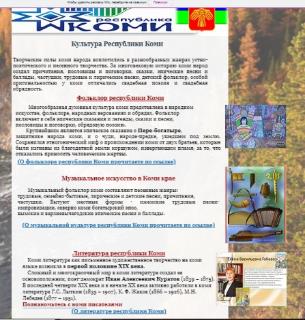 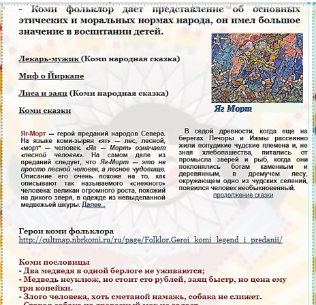 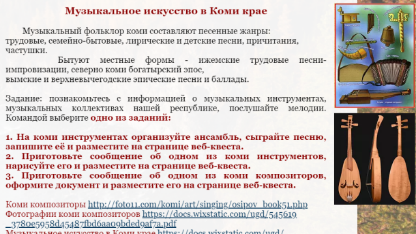 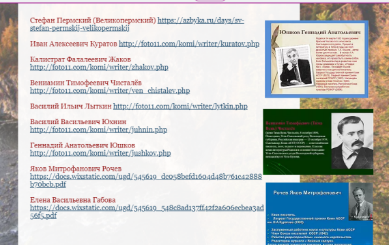 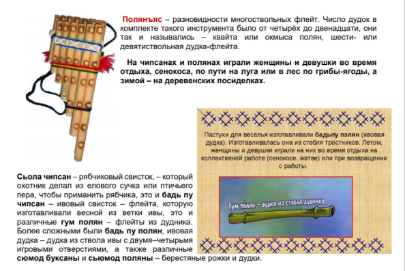 10 Народные праздники Страница сайтаhttps://kraeveds.wixsite.com/mykrayrodnoy/komi-prazdniki    Народные праздники определяют пове-дение, психоло-гическое состояние и настроение человека, способны передать все богатство и многообразие духовной культуры. Не все, но очень многие праздники продолжают свое существование и по сей день.На странице пред-ложена информация о некоторых праздниках:- «Усть-Цилемская Горка»- «Речкей»- Праздник Солнца «Шондiбан»- «Василей лун».Появился и новый праздник. «Сосногорье» празднуется 22 августа на День республики на берегу реки Ухта.Задание: рассказать о традициях празднования народных праздников, которые соблюдаются у учеников дома. 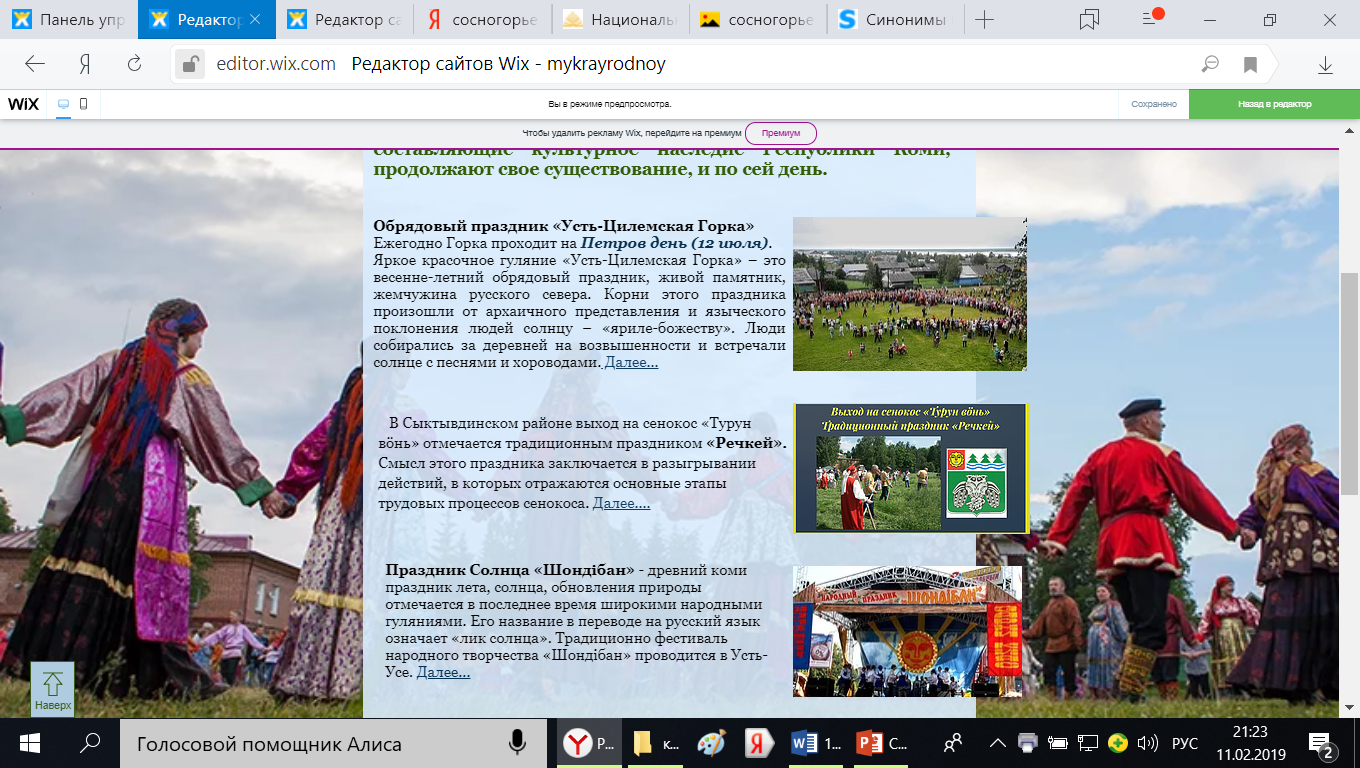 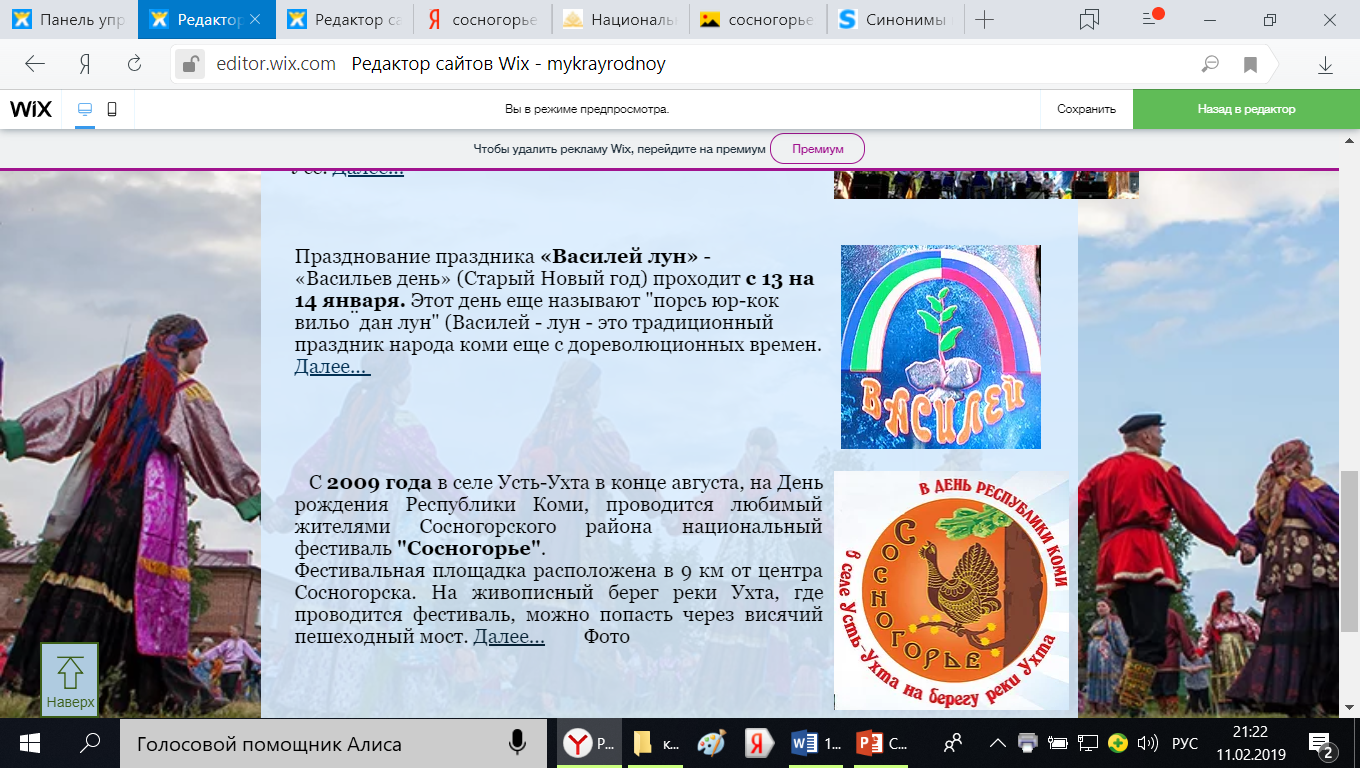 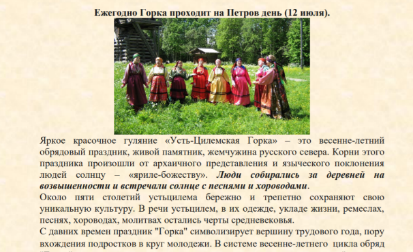 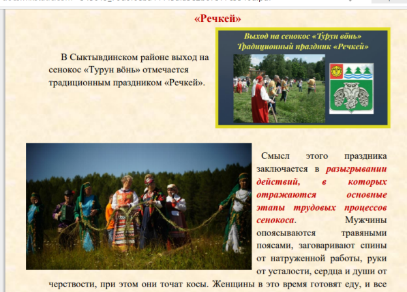 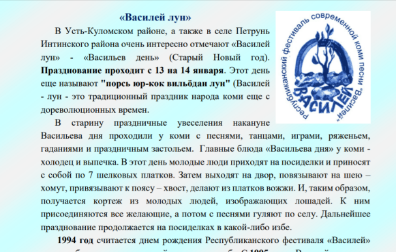 11Подземная кладоваяСтраница сайтаhttps://kraeveds.wixsite.com/mykrayrodnoy/podzemnaya-kladovaya   Полезные ископаемые республики Коми играют важную роль для страны. На территории региона расположен крупный угольный бассейн, нефтегазоносная провинция и бассейны горючих сланцев - Республика богата на топливно-энергетические ресурсы.   На странице есть ссылки на веб-страницы:- Торф.   - Каменный уголь.- Природный газ и нефть.- Фосфориты.  - Сера.  - Калийная и каменная соль. - Барит. - Титановые руды. - Алюминиевые руды. - Золото.- Флюорит.- Рубин.- Кварц.Задание этой страницы - познакомиться с информацией о полезных ископаемых и ответить на вопросы кроссворда.  Полезные ископаемые республики Коми играют важную роль для страны. На территории региона расположен крупный угольный бассейн, нефтегазоносная провинция и бассейны горючих сланцев - Республика богата на топливно-энергетические ресурсы.   На странице есть ссылки на веб-страницы:- Торф.   - Каменный уголь.- Природный газ и нефть.- Фосфориты.  - Сера.  - Калийная и каменная соль. - Барит. - Титановые руды. - Алюминиевые руды. - Золото.- Флюорит.- Рубин.- Кварц.Задание этой страницы - познакомиться с информацией о полезных ископаемых и ответить на вопросы кроссворда.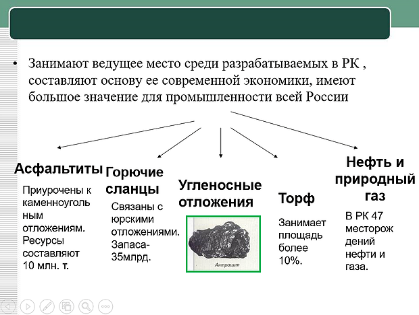 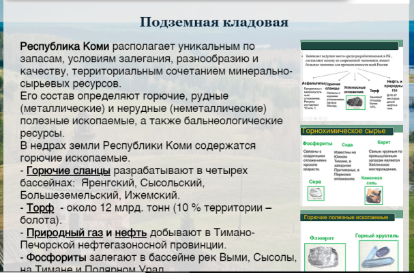 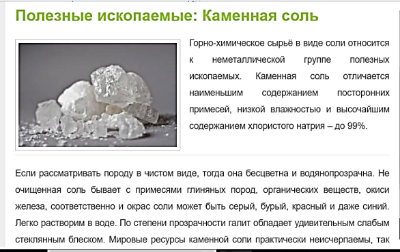 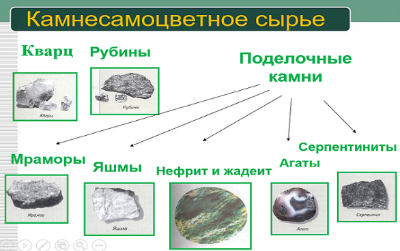 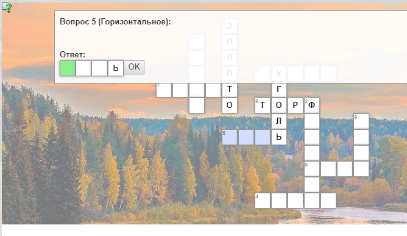 12.Памятники истории и культурыСтраница сайтаhttps://kraeveds.wixsite.com/mykrayrodnoy/pamyatniki-istorii-i-kultury     Памятники истории и культуры являются одной из составных частей культурного наследия. Они прививают человеку любовь к родине, воспитывают уважение к предкам, знакомят с историей и культурой своего народ.На странице квеста   предложено знакомство с тремя памятниками, посвященными В.А.Русанову, Питириму Сорокину и Г.А.Чернову.     Для знакомства с культурными памятниками были выбраны арт-объекты: памятники «Глухарю», «Комару-нефтянику» и «Промысловый календарь».Ученики по ссылкам на веб-страницы могут познакомиться с историей их появления.   Страница квеста заканчивается творческим заданием: нарисовать и разместить макеты памятников, которых не хватает в нашем городе.    Памятники истории и культуры являются одной из составных частей культурного наследия. Они прививают человеку любовь к родине, воспитывают уважение к предкам, знакомят с историей и культурой своего народ.На странице квеста   предложено знакомство с тремя памятниками, посвященными В.А.Русанову, Питириму Сорокину и Г.А.Чернову.     Для знакомства с культурными памятниками были выбраны арт-объекты: памятники «Глухарю», «Комару-нефтянику» и «Промысловый календарь».Ученики по ссылкам на веб-страницы могут познакомиться с историей их появления.   Страница квеста заканчивается творческим заданием: нарисовать и разместить макеты памятников, которых не хватает в нашем городе.    Памятники истории и культуры являются одной из составных частей культурного наследия. Они прививают человеку любовь к родине, воспитывают уважение к предкам, знакомят с историей и культурой своего народ.На странице квеста   предложено знакомство с тремя памятниками, посвященными В.А.Русанову, Питириму Сорокину и Г.А.Чернову.     Для знакомства с культурными памятниками были выбраны арт-объекты: памятники «Глухарю», «Комару-нефтянику» и «Промысловый календарь».Ученики по ссылкам на веб-страницы могут познакомиться с историей их появления.   Страница квеста заканчивается творческим заданием: нарисовать и разместить макеты памятников, которых не хватает в нашем городе.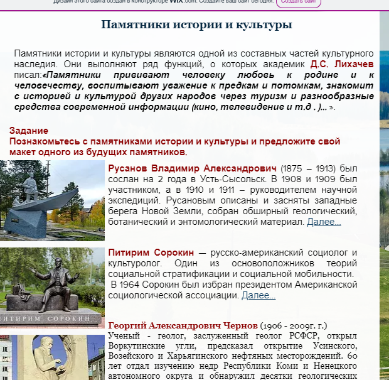 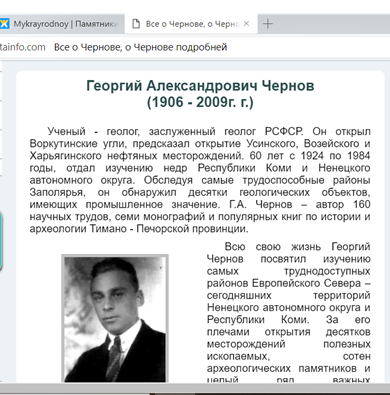 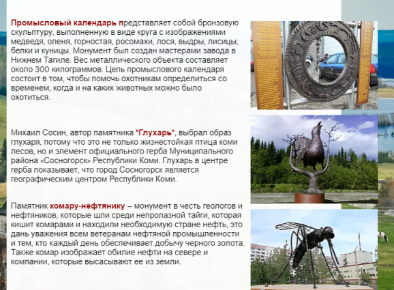 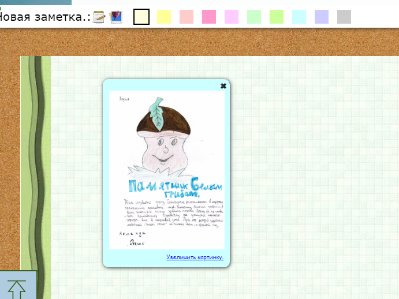 13.Известные люди Республики Коми Страница сайтаhttps://kraeveds.wixsite.com/mykrayrodnoy/izvestnye-lyudi   Наш родной край красив и могуч. Но главное богатство Коми края - это талантливые, трудолюбивые люди, которые любят свою землю и вносят вклад в ее развитие.Кто эти люди? Много ли мы знаем о них? Предлагаем вам познакомиться с судьбами великих земляков.На странице квеста представлена информация о 13 земляках (писателях, спортсменах, геологах, военных). Один из них – сосногорский поэт и композитор С.И. Пахтушкин, автор гимна города и Кадетской школы.  В ходе изучения курса «Край, в котором я живу» будем давать задания ученикам готовить сообщения о тружениках нашей республики, а затем размещать на странице.В качестве проверки знаний придумали задание «Кто эти люди?»  Наш родной край красив и могуч. Но главное богатство Коми края - это талантливые, трудолюбивые люди, которые любят свою землю и вносят вклад в ее развитие.Кто эти люди? Много ли мы знаем о них? Предлагаем вам познакомиться с судьбами великих земляков.На странице квеста представлена информация о 13 земляках (писателях, спортсменах, геологах, военных). Один из них – сосногорский поэт и композитор С.И. Пахтушкин, автор гимна города и Кадетской школы.  В ходе изучения курса «Край, в котором я живу» будем давать задания ученикам готовить сообщения о тружениках нашей республики, а затем размещать на странице.В качестве проверки знаний придумали задание «Кто эти люди?»  Наш родной край красив и могуч. Но главное богатство Коми края - это талантливые, трудолюбивые люди, которые любят свою землю и вносят вклад в ее развитие.Кто эти люди? Много ли мы знаем о них? Предлагаем вам познакомиться с судьбами великих земляков.На странице квеста представлена информация о 13 земляках (писателях, спортсменах, геологах, военных). Один из них – сосногорский поэт и композитор С.И. Пахтушкин, автор гимна города и Кадетской школы.  В ходе изучения курса «Край, в котором я живу» будем давать задания ученикам готовить сообщения о тружениках нашей республики, а затем размещать на странице.В качестве проверки знаний придумали задание «Кто эти люди?»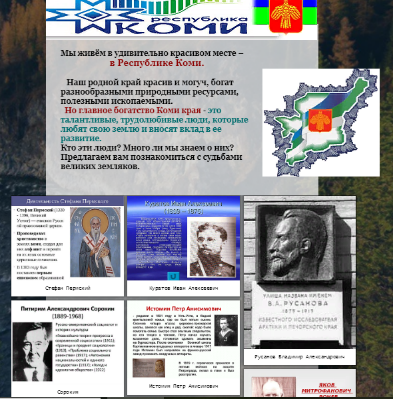 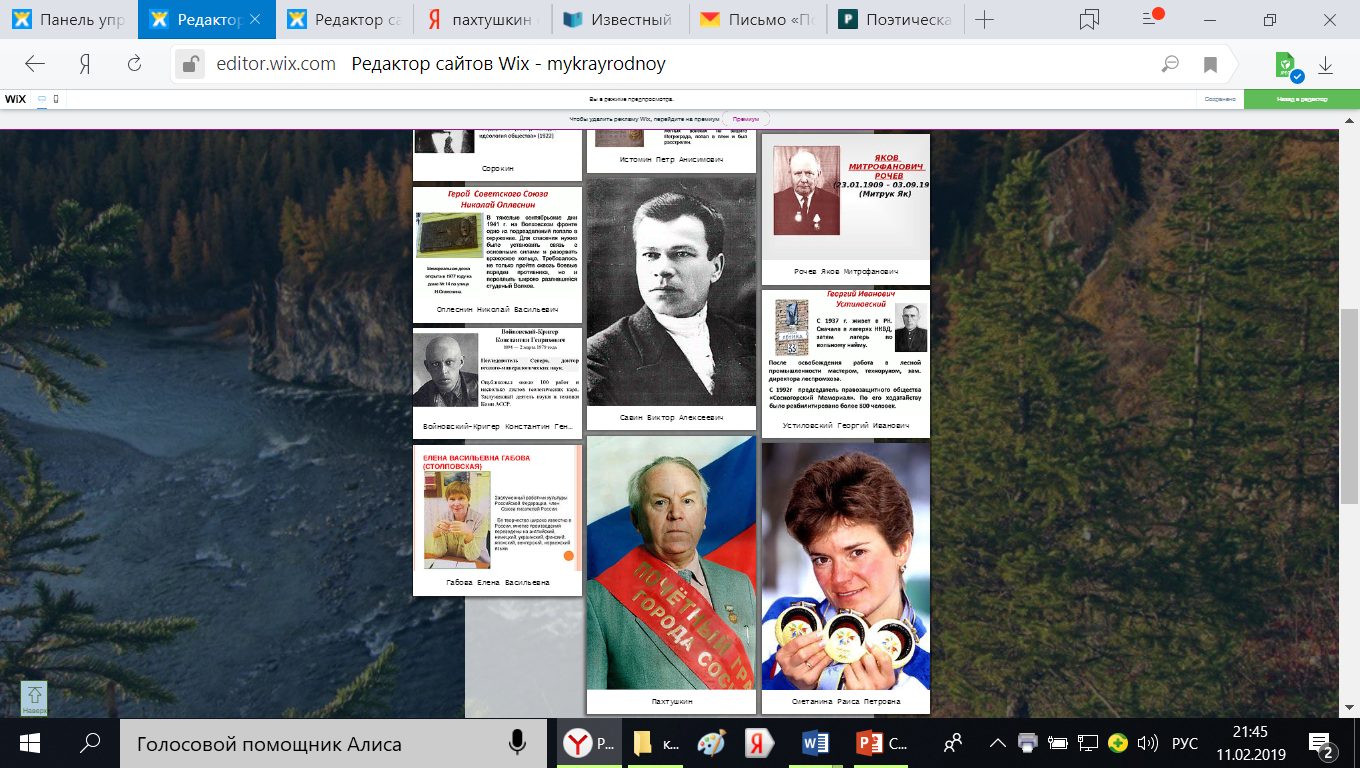 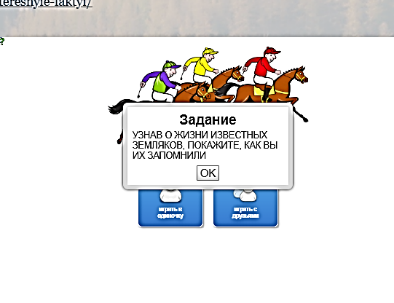 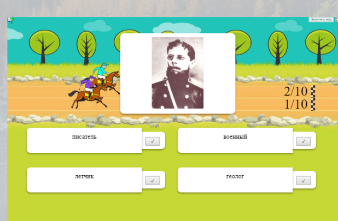 14.Итоговый тестСтраница сайтаhttps://kraeveds.wixsite.com/mykrayrodnoy/itogovyj-test Эл.адрес тестаhttps://goo.gl/forms/oS1P4sXSKhKxg9wE2     В конце года после изучения тем можно провести проверку знаний в итоговом тесте, в котором 20 вопросов по всем темам.    В начале года ребятам было рекомендовано записывать в тетради основные термины, даты, имена, сведения. На итоговом уроке пользоваться тетрадью можно и нужно.       С помощью онлайн-тестирования можно узнать, как потрудились ребята, много ли узнали, был ли данный веб-квест познавательным и интересным.      В завершении работы просим ребят оставить свое мнение по изученному материалу.- Какие тема и задание были самыми интересными?Ответов еще нет, так как работа проходит первый год, но на фото видно, как это будет выглядеть.    В конце года после изучения тем можно провести проверку знаний в итоговом тесте, в котором 20 вопросов по всем темам.    В начале года ребятам было рекомендовано записывать в тетради основные термины, даты, имена, сведения. На итоговом уроке пользоваться тетрадью можно и нужно.       С помощью онлайн-тестирования можно узнать, как потрудились ребята, много ли узнали, был ли данный веб-квест познавательным и интересным.      В завершении работы просим ребят оставить свое мнение по изученному материалу.- Какие тема и задание были самыми интересными?Ответов еще нет, так как работа проходит первый год, но на фото видно, как это будет выглядеть.    В конце года после изучения тем можно провести проверку знаний в итоговом тесте, в котором 20 вопросов по всем темам.    В начале года ребятам было рекомендовано записывать в тетради основные термины, даты, имена, сведения. На итоговом уроке пользоваться тетрадью можно и нужно.       С помощью онлайн-тестирования можно узнать, как потрудились ребята, много ли узнали, был ли данный веб-квест познавательным и интересным.      В завершении работы просим ребят оставить свое мнение по изученному материалу.- Какие тема и задание были самыми интересными?Ответов еще нет, так как работа проходит первый год, но на фото видно, как это будет выглядеть.    В конце года после изучения тем можно провести проверку знаний в итоговом тесте, в котором 20 вопросов по всем темам.    В начале года ребятам было рекомендовано записывать в тетради основные термины, даты, имена, сведения. На итоговом уроке пользоваться тетрадью можно и нужно.       С помощью онлайн-тестирования можно узнать, как потрудились ребята, много ли узнали, был ли данный веб-квест познавательным и интересным.      В завершении работы просим ребят оставить свое мнение по изученному материалу.- Какие тема и задание были самыми интересными?Ответов еще нет, так как работа проходит первый год, но на фото видно, как это будет выглядеть.    В конце года после изучения тем можно провести проверку знаний в итоговом тесте, в котором 20 вопросов по всем темам.    В начале года ребятам было рекомендовано записывать в тетради основные термины, даты, имена, сведения. На итоговом уроке пользоваться тетрадью можно и нужно.       С помощью онлайн-тестирования можно узнать, как потрудились ребята, много ли узнали, был ли данный веб-квест познавательным и интересным.      В завершении работы просим ребят оставить свое мнение по изученному материалу.- Какие тема и задание были самыми интересными?Ответов еще нет, так как работа проходит первый год, но на фото видно, как это будет выглядеть.    В конце года после изучения тем можно провести проверку знаний в итоговом тесте, в котором 20 вопросов по всем темам.    В начале года ребятам было рекомендовано записывать в тетради основные термины, даты, имена, сведения. На итоговом уроке пользоваться тетрадью можно и нужно.       С помощью онлайн-тестирования можно узнать, как потрудились ребята, много ли узнали, был ли данный веб-квест познавательным и интересным.      В завершении работы просим ребят оставить свое мнение по изученному материалу.- Какие тема и задание были самыми интересными?Ответов еще нет, так как работа проходит первый год, но на фото видно, как это будет выглядеть.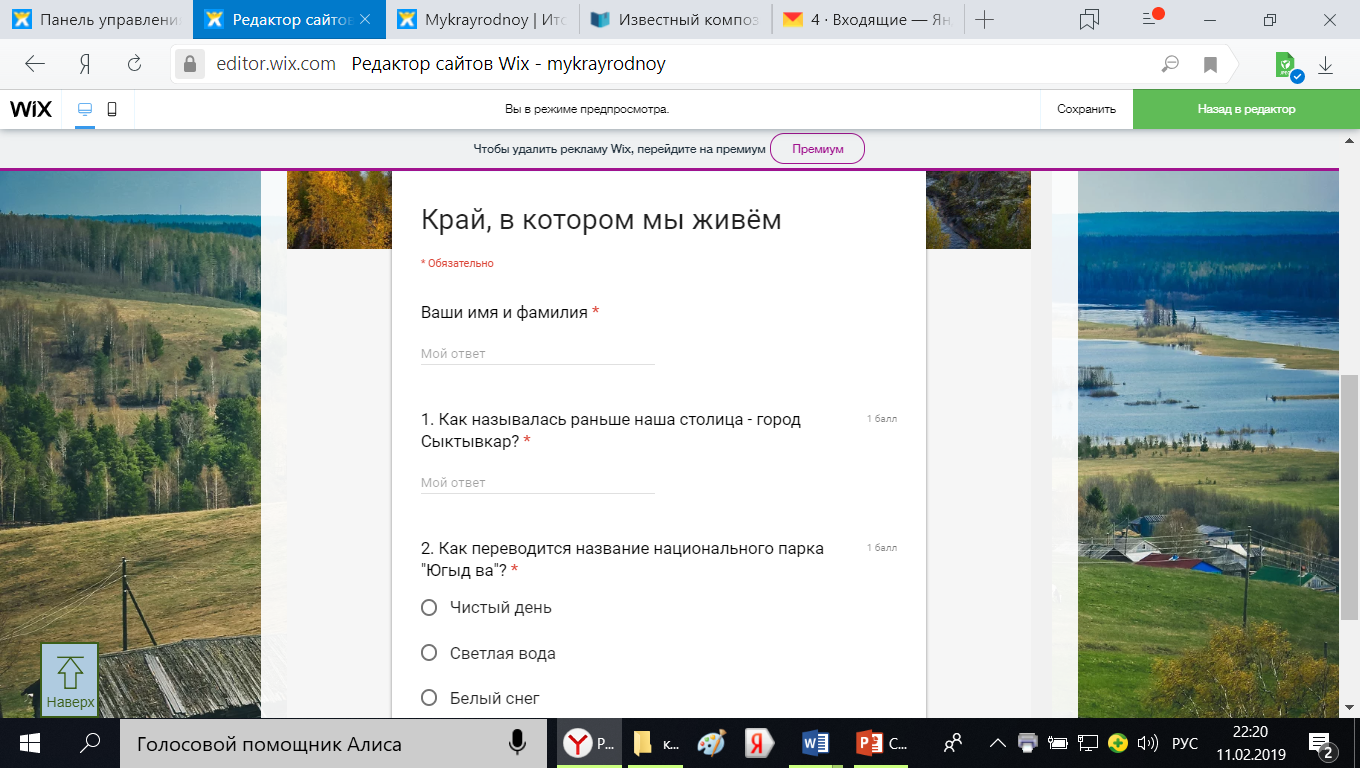 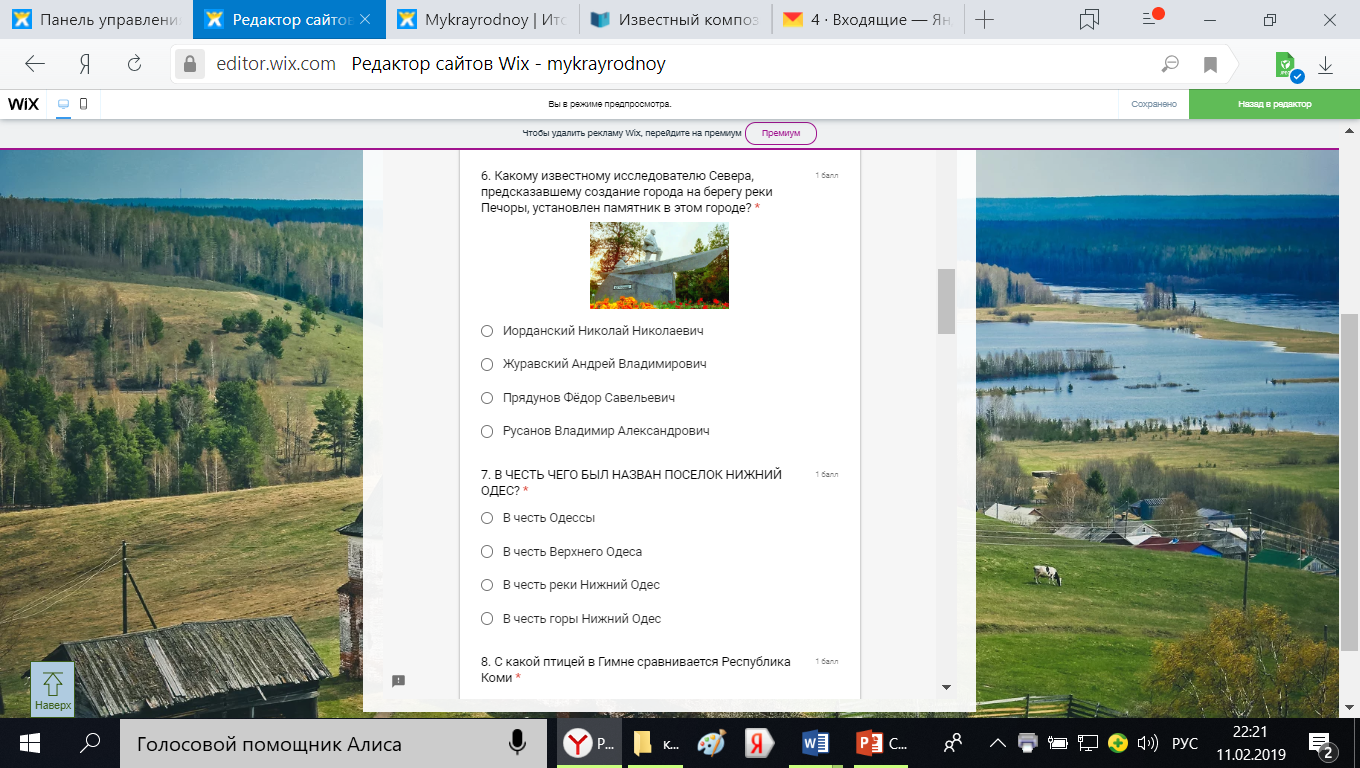 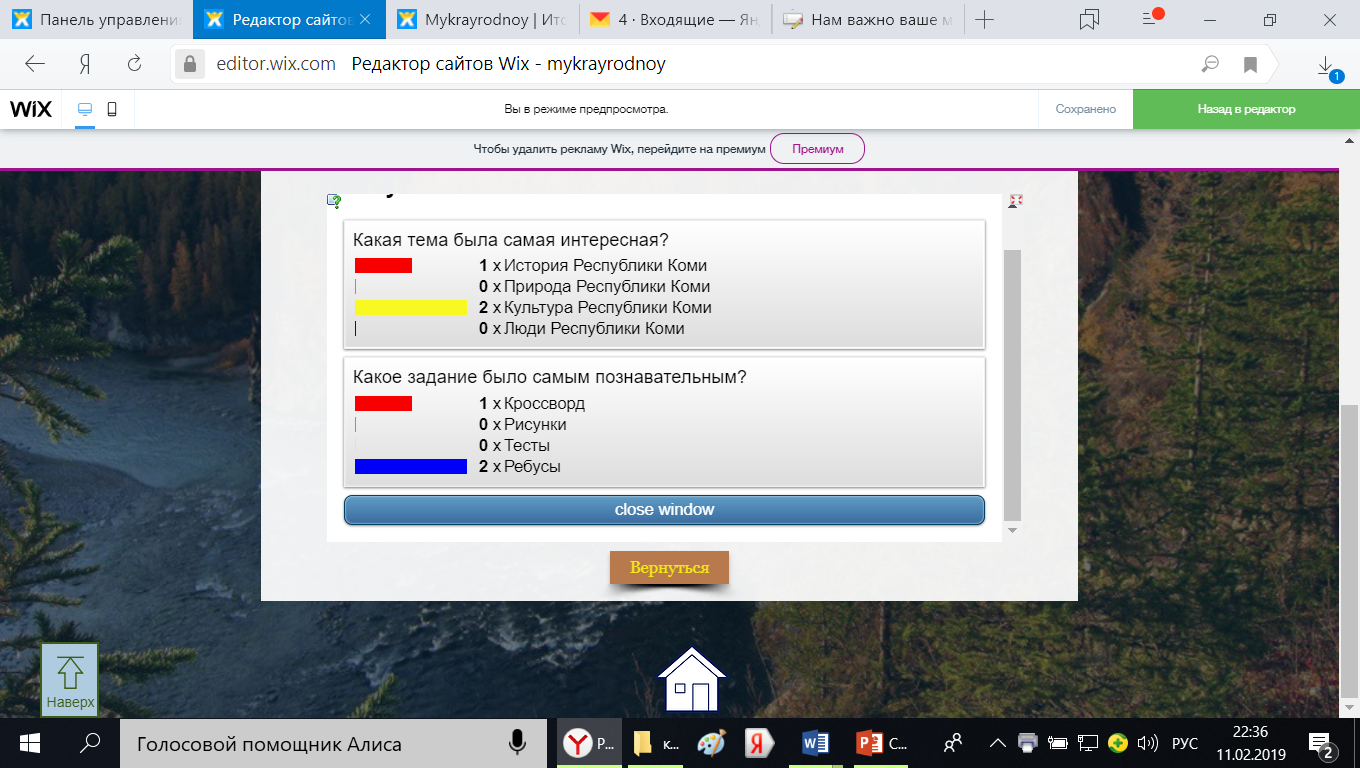 